Mosaïques d’animaux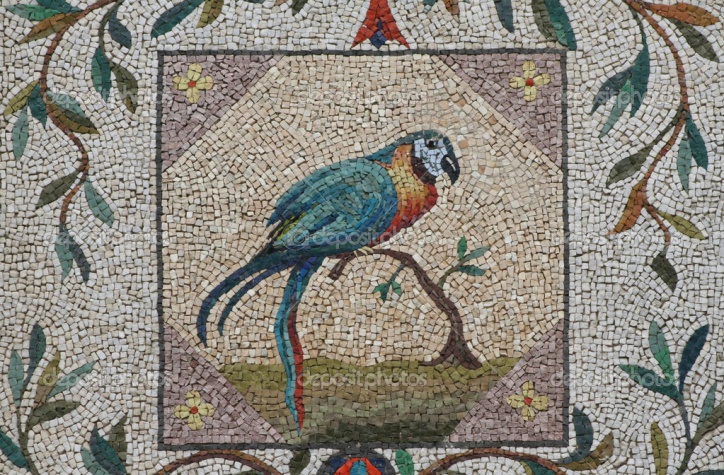 Étape 1:Prenez une feuille blanche avec une image d’un rectangle a l’intérieure.Sur la feuille vous allez dessiner un animal à l’intérieure du rectangle. EtVous allez dessiner un motif géométrique à l’extérieur du rectangle. Étape 2: Choisissez une image d’un animal pour inspiration.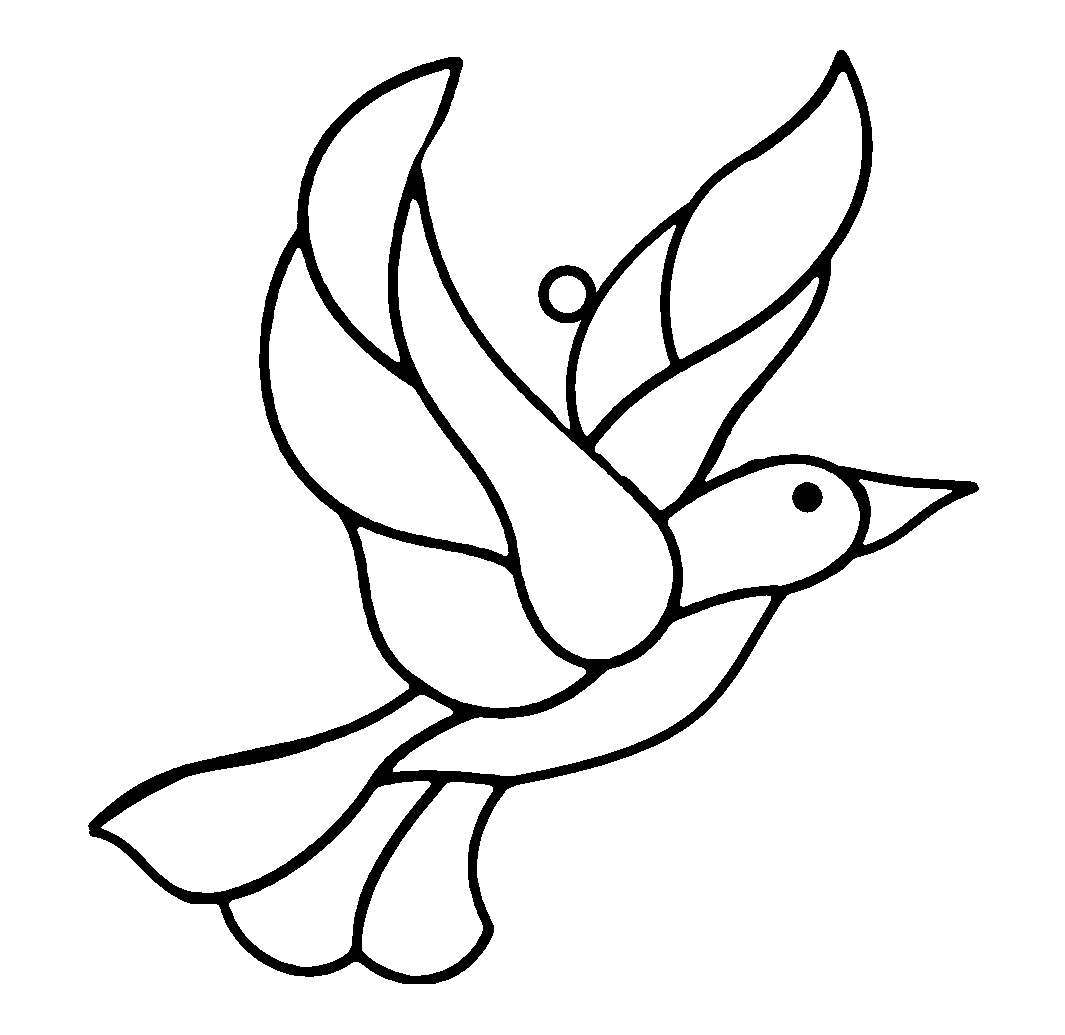 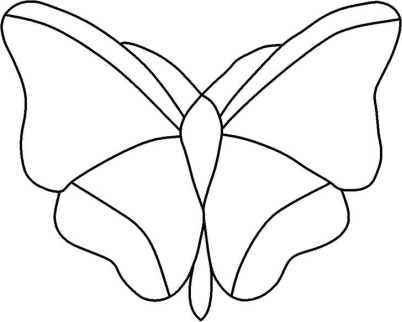 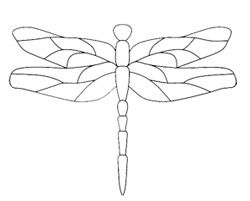 Étape 3: Ne prenez pas plus que 4 papiers de couleurs.Découpez les papiers en petits carrés pour utiliser comme mosaïque. Étape 4:Collez les petits carrés sur l’image d’animal que vous avez dessinée.Étape 5: Signez votre nom à l’arrière de votre image et donnez au professeur. 